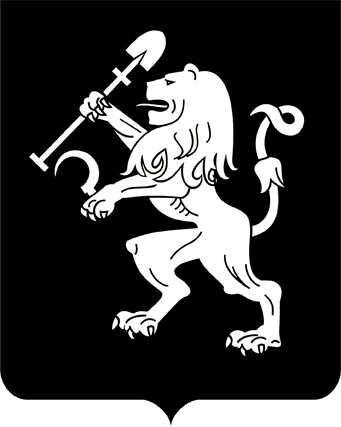 АДМИНИСТРАЦИЯ ГОРОДА КРАСНОЯРСКАРАСПОРЯЖЕНИЕОб обеспечении эксплуатационной сохранности зданийи сооружений, находящихся в муниципальной собственности города КрасноярскаВ целях обеспечения соблюдения требований законодательства Российской Федерации к эксплуатации зданий и сооружений в отношении зданий и сооружений, находящихся в муниципальной собственности города Красноярска и переданных эксплуатирующим организациям на праве оперативного управления, хозяйственного ведения, в соответствии со статьями 55.24, 55.25 Градостроительного кодекса Российской Федерации, Федеральным законом Российской Федерации от 30.12.2009 № 384-ФЗ «Технический регламент о безопасности зданий и сооружений», руководствуясь статьями 41, 58, 59 Устава города Красноярска:1. Установить, что лицами, ответственными за эксплуатацию зданий, сооружений, находящихся в муниципальной собственности города Красноярска (далее – лицо, ответственное за эксплуатацию), являются руководители органов администрации города, руководители муниципальных учреждений, унитарных предприятий, которым такие здания, сооружения переданы на праве оперативного управления, хозяйственного ведения.В случае если в целях обеспечения безопасной эксплуатации               зданий, сооружений на основании договора привлечено физическое             или юридическое лицо, ответственным за эксплуатацию является такое лицо.2. Лицам, ответственным за эксплуатацию, в отношении зданий              и сооружений обеспечить:эксплуатацию зданий, сооружений в соответствии с требованиями технических регламентов, проектной документации, нормативных             правовых актов Российской Федерации, нормативных правовых актов Красноярского края, настоящего распоряжения;надлежащее техническое обслуживание;эксплуатационный контроль за техническим состоянием путем осуществления периодических осмотров, контрольных проверок и (или) мониторинга состояния оснований, строительных конструкций, систем инженерно-технического обеспечения и сетей инженерно-технического обеспечения в целях оценки состояния конструктивных и других характеристик надежности и безопасности зданий, сооружений, систем             инженерно-технического обеспечения и сетей инженерно-технического обеспечения и соответствия указанных характеристик требованиям             технических регламентов, проектной документации;своевременный текущий ремонт.3. Руководителям органов администрации города, координирующим деятельность муниципальных учреждений, унитарных предприятий:предусматривать обязанность руководителей муниципальных учреждений, унитарных предприятий по обеспечению сохранности             и содержанию в надлежащем состоянии закрепленных за учреждением, предприятием зданий и сооружений путем включения положений,             указанных в пунктах 1, 2 настоящего распоряжения, в трудовой              договор;обеспечить контроль за исполнением руководителями муни-ципальных учреждений, унитарных предприятий вышеуказанных обязанностей. 4. Настоящее распоряжение опубликовать в газете «Городские                новости» и разместить на официальном сайте администрации города.Глава города 								        С.В. Еремин29.12.2020№ 418-р